Kūrybinė užduotis.Saulė šviečia, keliauk į gamtąir fotografuok akimis. Tai ką pamatysi, užrašyk – Kas? Ką veikia? Kur?, užrašyk ir atsiųsk.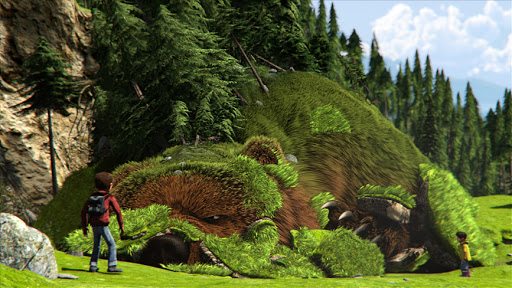 